The Department of Health pays Doctors to provide general medical services under the National Health Service (NHS).  These services include seeing you when you are ill, monitoring and providing education for a number of chronic conditions and providing various immunisations as recommended by the Department of Health.  It also includes prescribing medication, undertaking relevant tests and investigations and making referrals to specialists as agreed with your Doctor.If you do not qualify for treatment under the NHS (for example if you are not resident in the ) or if you require additional services from the Doctor, then a charge will be made.  As Doctors are not paid by the NHS for this work, the charge goes towards the running costs of the Practice and in compensating the Doctor for his or her time.An indication of some of the most common services for which a charge is made, and the current charge for that service, is given on the centre pages of this booklet.  The Receptionists and Secretaries have no authority to waive or vary any of these charges.Payment must be made in advance, or at the time, of the service being provided.  Letters or forms will not be handed or sent out until payment has been received.  Payment may be made in cash or by cheque backed up by a guarantee card.If you fail to arrive for an appointment that you have booked for an examination or other private consultation, or if you arrive too late for the Doctor to be able to complete the examination within the time allocated, we reserve the right to charge 50% of the published fee.Please note that Doctors have been removed from the list of those authorised to countersign passport applications and will not now do this.Dr E de Sousa          Dr K A JakubowskiDr R S Bumrah          Dr S F Scott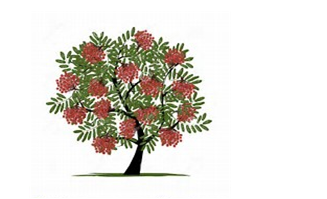 CHARGES TO PATIENTS FOR NON-NHS WORKRowan Tree PracticePractice Code: H.81007Weybridge Health Centre22 Church StreetWeybridge Surrey KT13 8DWTelephone 01932505230Facsimile   01932 505166www.rowantreepractice.org.ukFEES FOR Non-NHS SERVICES (Effective from Jan-2018)ACCESS TO RECORDS	£Electronic notes only	10.00	Copies of paper notes and computerised	 50.00ACCIDENT AND SICKNESS INSURANCE MEDICALSFull examination and report	175.00Report only (if pro forma)	117.00 (78.25)Extract from records	58.50Certificate of incapacity (without examination)	39.50CERTIFICATESOpinion as to character reference (e.g. for employment)	55.00Sick note or incapacity certificate (for employers)	39.50Copy of sick note	10.00DRIVERS MEDICALSFull medical and report	175.00Report without full medical                                         	117.00(Includes HGV, PSV, taxi, racing driver, elderly, diabetic, other illness/incapacity, seat belt exemption.)HOLIDAYS insurance claim form	39.50International certificate of vaccination	20.00Visa application	50.00Private prescription (e.g. for malaria prophylaxis)	20.00Diving Medical	175.00Letter for Fitness to travel	48.00MISCELLANEOUSECG recording (non - NHS)	70.00Blood Test Inc Paternity (initial sample only)	42.50 X-ray	70.00Employers examination and report	175.00General medical examination and report (45 mins)	175.00Full Report (without examination) (30 mins)	117.00Questionnaire (complex)  (20 mins)	80.00Extract from records (15 mins)	58.50Validation of private health insurance claim form	39.50(BUPA/PPP/WPA etc.) “To whom it may concern” Letter	48.00SCHOOLMedical examination of fitness to attend	175.00 (including fitness to sit exams)School fees insurance claim report	39.50Ofsted health declaration form	55.00(Including for childminding or nursery assistant)SPORTS MEDICALSMedical examination for fitness to participate	175.00 NON NHS PATIENTSConsultation 10 minutes	50.00Home visit (8.30am to 6.30pm)	150.00